令和５年度　第２回　日本医師会認定健康スポーツ医学再研修会ご案内・受講申込書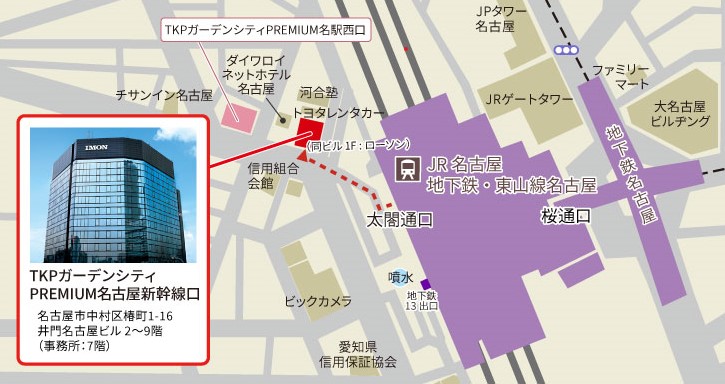 受講をご希望の方は下記の受講申込書に必要事項をご記入の上、FAXにてお申込みください。受 講 申 込 書開催日時：令和6年2月1日（木）14：00～16：10場所：TKPガーデンシティPREMIUM名古屋新幹線口
7階「バンケットホール7A」
(名古屋市中村区椿町1-16　井門名古屋ビル)研修テーマ：「女性アスリートにおける健康の意味」－１０年にわたる高校女子新体操選手への
指導からの提言－講師：日本女子体育大学 体育学部 スポーツ科学科
教授　橋爪　みすず主　　催：公益社団法人愛知県医師会定　　員：80名（事前申込み制）対　　象：医師（日医認定健康スポーツ医有資格者 他）取得単位：（申請中）日本医師会認定健康スポーツ医学再研修　2単位日本医師会生涯教育制度　2単位（CC72　成長・発達の障害）申込締切：令和6年1月19日（金）連絡事項：参加は、健康スポーツ医有資格者を優先といたします。定員を超えた場合は抽選とし、受講票（抽選の場合は当落通知）は、開催日の約1週間前に発送する予定です。当日は、受講票を必ずご持参ください。（受講料 無料）連 絡 先：公益社団法人愛知県医師会　医療業務部 第2課〒455-0031　名古屋市港区千鳥1-13-22　TEL:052-241-4139　FAX:052-241-4130（ふりがな）氏　　　名（　　　　　　　　　　　　　　　　　　　　　）（　　　　　　　　　　　　　　　　　　　　　）（　　　　　　　　　　　　　　　　　　　　　）（　　　　　　　　　　　　　　　　　　　　　）（　　　　　　　　　　　　　　　　　　　　　）性別男 ・ 女男 ・ 女所属医師会※ 名古屋市の方は
区名を記入医師会　　／　　非会員医師会　　／　　非会員医師会　　／　　非会員医師会　　／　　非会員医師会　　／　　非会員医師会　　／　　非会員医師会　　／　　非会員医師会　　／　　非会員医籍登録番号日本医師会認定健康スポーツ医認定証番号生年月日（西暦）　　１９　　　　　年　　　　　　　月　　　　　　　日（西暦）　　１９　　　　　年　　　　　　　月　　　　　　　日（西暦）　　１９　　　　　年　　　　　　　月　　　　　　　日（西暦）　　１９　　　　　年　　　　　　　月　　　　　　　日（西暦）　　１９　　　　　年　　　　　　　月　　　　　　　日（西暦）　　１９　　　　　年　　　　　　　月　　　　　　　日（西暦）　　１９　　　　　年　　　　　　　月　　　　　　　日（西暦）　　１９　　　　　年　　　　　　　月　　　　　　　日医療機関名住　　　所連　絡　先□　勤務先□　自　宅〒　　　　　－TEL：　　　　　　　　　　　　　　FAX：〒　　　　　－TEL：　　　　　　　　　　　　　　FAX：〒　　　　　－TEL：　　　　　　　　　　　　　　FAX：〒　　　　　－TEL：　　　　　　　　　　　　　　FAX：〒　　　　　－TEL：　　　　　　　　　　　　　　FAX：〒　　　　　－TEL：　　　　　　　　　　　　　　FAX：〒　　　　　－TEL：　　　　　　　　　　　　　　FAX：〒　　　　　－TEL：　　　　　　　　　　　　　　FAX：